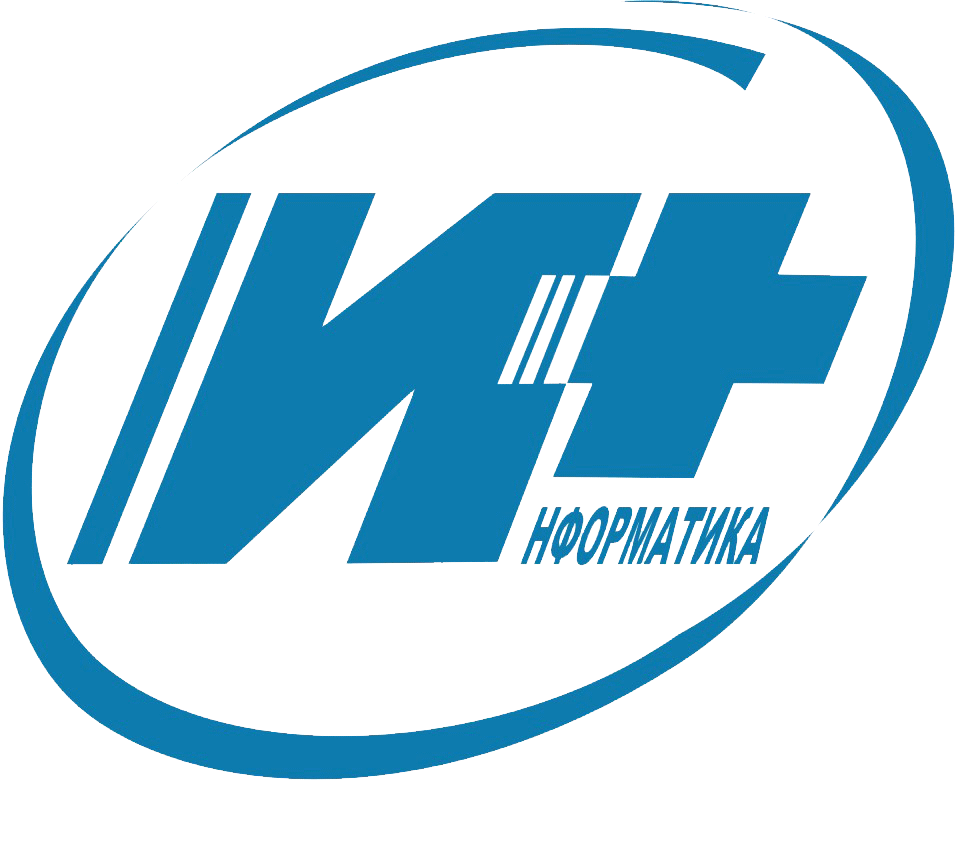 Подготовка к ЕГЭ 
по предмету «Информатика и ИКТ»30 ноября 2012 годаМуниципальное бюджетное образовательное учреждениедополнительного образования детей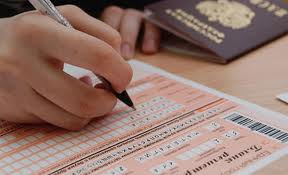 ЦДНТТ «Информатика+Адрес: ул. 50 лет ВЛКСМ, 4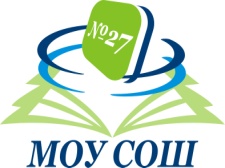 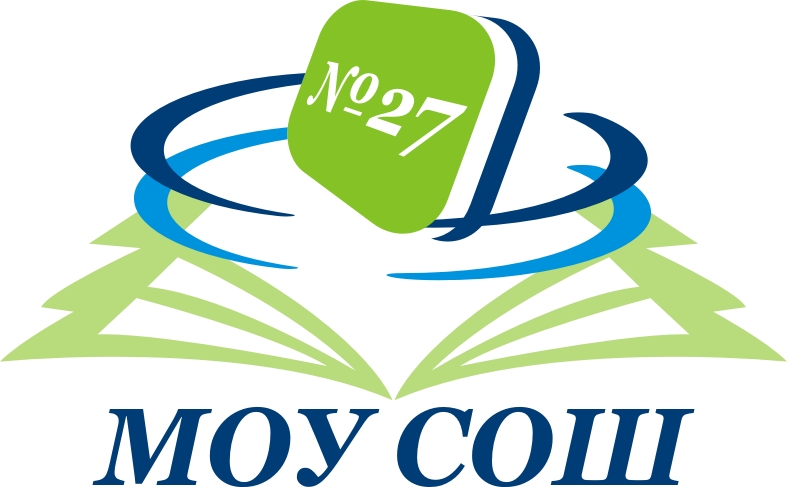 Телефон: 52-41-54Эл. почта: cdntt@mail.ruОфициальный сайт: http://informatica.admsurgut.ru/       Сургут-2012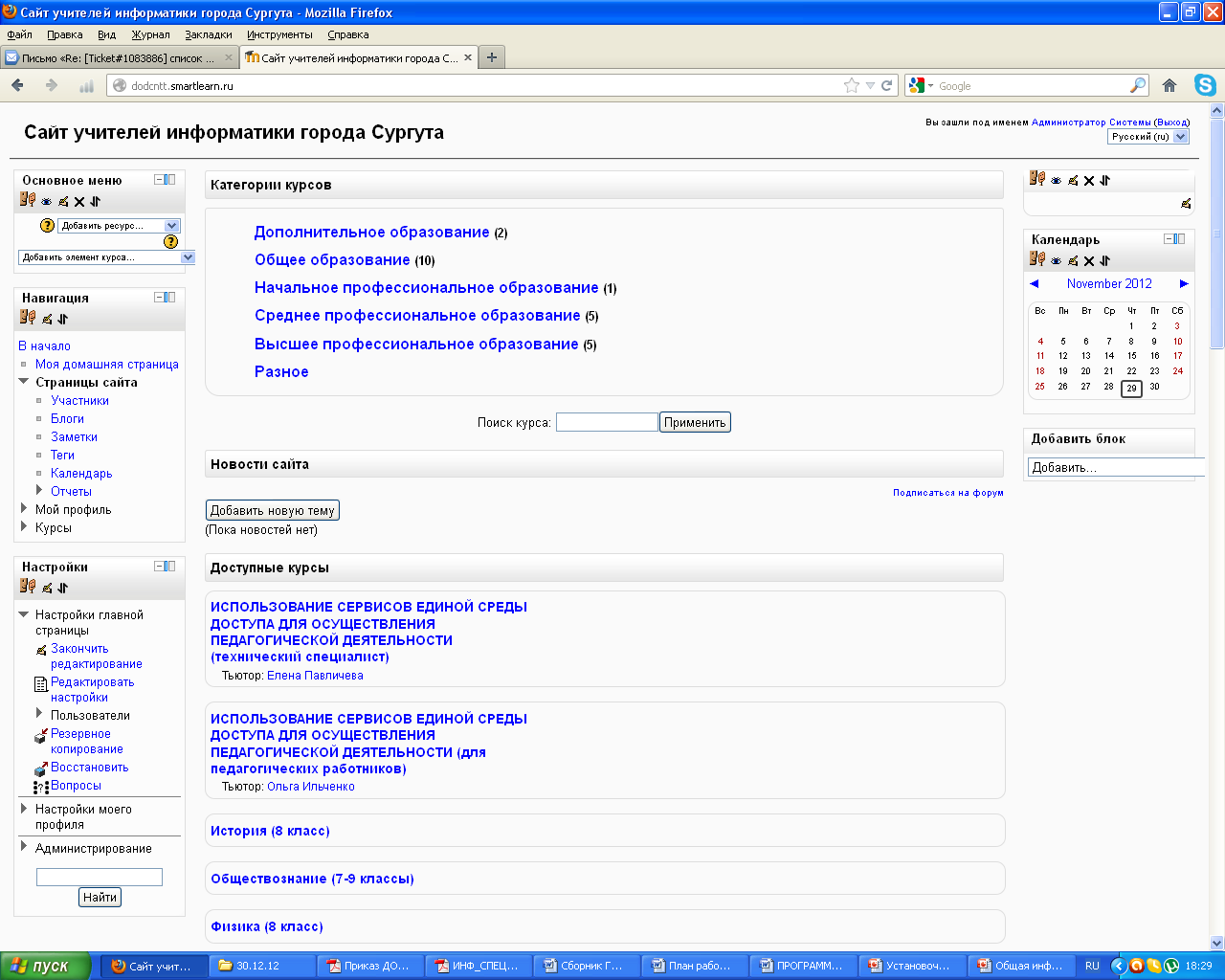 ПРОГРАММАгородского семинара-практикума учителей информатики«Подготовка к ЕГЭ по предмету «Информатика и ИКТ»14.30-15.00 «Коротко о главном»Нормативные документы по организации проведения ЕГЭ по информатике в 2013 году. Анализ результатов государственной итоговой аттестации в ОУ города в 2012 году. Анализ решаемости КИМ ЕГЭ.Заместитель директора по УР С. Г. Проскурякова.«СЭДО-2012»О создании единого электронного ресурса учителей информатики по дистанционной подготовке обучающихся к сдаче ЕГЭ по информатике.Заместитель директора по УР С. Г. Проскурякова.15.00- 15.20«Основы работы в системе Moodle» Возможности Moodle. Из опыта работы по созданию учебных курсов дистанционного обучения.Педагог дополнительного образования О. П. Овчарова.15.20- 15.50«Создание учебного курса» Практикум по созданию дистанционного учебного курса на сайте http://eduinformatika.ru.Педагог дополнительного образования О. П. Овчарова.15.50-16.00Круглый стол по теме семинара.Анкетирование по итогам работы семинара 